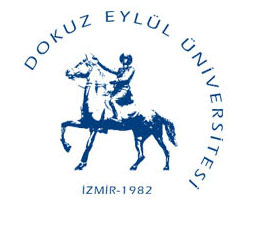 T.C.DOKUZ EYLÜL ÜNİVERSİTESİMühendislik Fakültesi DekanlığıT.C.DOKUZ EYLÜL ÜNİVERSİTESİMühendislik Fakültesi DekanlığıT.C.DOKUZ EYLÜL ÜNİVERSİTESİMühendislik Fakültesi Dekanlığı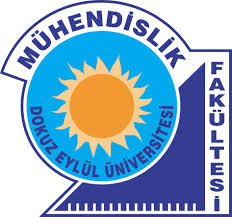 Öğrencinin:Adı – SoyadıOkul NumarasıBölümü- SınıfıCep TelefonuElektronik Mektup Adresi (e - mail)Yazışma ve/veya İkamet Adresi               …………./………… öğretim yılı güz/bahar yarıyılında aşağıda belirtilen seçmeli derslere kayıtlandım. Bu nedenle, tek ders sınavına girme hakkından vazgeçerek aşağıda belirtilen daha önce başarısız olduğum seçmeli derslerin transkriptimden silinmesini istiyorum.                Gereğini arz ederim                                                                               …/…./…..                                                                   Dilekçenin verildiği tarih      Ad-Soyad         imza               …………./………… öğretim yılı güz/bahar yarıyılında aşağıda belirtilen seçmeli derslere kayıtlandım. Bu nedenle, tek ders sınavına girme hakkından vazgeçerek aşağıda belirtilen daha önce başarısız olduğum seçmeli derslerin transkriptimden silinmesini istiyorum.                Gereğini arz ederim                                                                               …/…./…..                                                                   Dilekçenin verildiği tarih      Ad-Soyad         imza               …………./………… öğretim yılı güz/bahar yarıyılında aşağıda belirtilen seçmeli derslere kayıtlandım. Bu nedenle, tek ders sınavına girme hakkından vazgeçerek aşağıda belirtilen daha önce başarısız olduğum seçmeli derslerin transkriptimden silinmesini istiyorum.                Gereğini arz ederim                                                                               …/…./…..                                                                   Dilekçenin verildiği tarih      Ad-Soyad         imza               …………./………… öğretim yılı güz/bahar yarıyılında aşağıda belirtilen seçmeli derslere kayıtlandım. Bu nedenle, tek ders sınavına girme hakkından vazgeçerek aşağıda belirtilen daha önce başarısız olduğum seçmeli derslerin transkriptimden silinmesini istiyorum.                Gereğini arz ederim                                                                               …/…./…..                                                                   Dilekçenin verildiği tarih      Ad-Soyad         imza               …………./………… öğretim yılı güz/bahar yarıyılında aşağıda belirtilen seçmeli derslere kayıtlandım. Bu nedenle, tek ders sınavına girme hakkından vazgeçerek aşağıda belirtilen daha önce başarısız olduğum seçmeli derslerin transkriptimden silinmesini istiyorum.                Gereğini arz ederim                                                                               …/…./…..                                                                   Dilekçenin verildiği tarih      Ad-Soyad         imzaKayıtlandığım DerslerKayıtlandığım DerslerKayıtlandığım DerslerKayıtlandığım DerslerKayıtlandığım DerslerDersin KoduDersin KoduDersin AdıDersin Türü (Sosyal/Teknik/Bölüm)Dersin Türü (Sosyal/Teknik/Bölüm)1-1-2-2-3-3-4-4-5-5-6-6-Transkriptimden Silinmesini İstediğim DerslerTranskriptimden Silinmesini İstediğim DerslerTranskriptimden Silinmesini İstediğim DerslerTranskriptimden Silinmesini İstediğim DerslerTranskriptimden Silinmesini İstediğim DerslerDersin KoduDersin KoduDersin AdıDersin Türü (Sosyal/Teknik/Bölüm)Dersin Türü (Sosyal/Teknik/Bölüm)1-1-2-2-3-3-4-4-5-5-